СБО 7 класс 08.05.2020Домашняя работа 1 Какие службы есть на железнодорожном вокзале?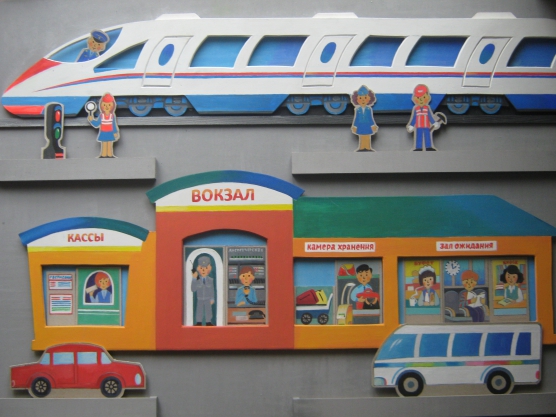 2. Как ты думаешь, для чего нужна справочная служба на железнодорожном вокзале?